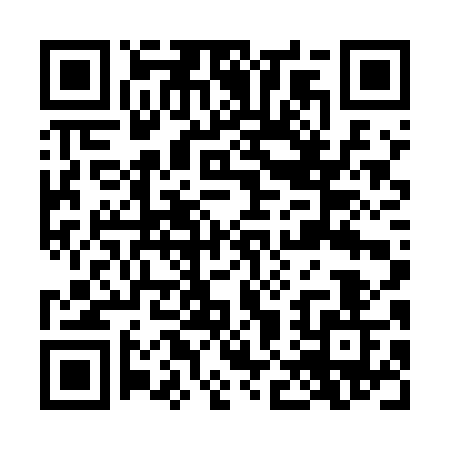 Prayer times for Zulfiqar Magsi, PakistanMon 1 Jul 2024 - Wed 31 Jul 2024High Latitude Method: Angle Based RulePrayer Calculation Method: University of Islamic SciencesAsar Calculation Method: ShafiPrayer times provided by https://www.salahtimes.comDateDayFajrSunriseDhuhrAsrMaghribIsha1Mon4:085:3812:303:557:228:532Tue4:085:3812:303:567:228:533Wed4:085:3912:313:567:228:524Thu4:095:3912:313:567:228:525Fri4:095:3912:313:567:228:526Sat4:105:4012:313:577:228:527Sun4:115:4012:313:577:228:528Mon4:115:4112:313:577:228:519Tue4:125:4112:313:587:228:5110Wed4:125:4112:323:587:228:5111Thu4:135:4212:323:587:218:5012Fri4:135:4212:323:587:218:5013Sat4:145:4312:323:597:218:5014Sun4:155:4312:323:597:218:4915Mon4:155:4412:323:597:218:4916Tue4:165:4412:323:597:208:4817Wed4:175:4512:323:597:208:4818Thu4:175:4512:324:007:208:4719Fri4:185:4612:334:007:198:4720Sat4:195:4612:334:007:198:4621Sun4:195:4712:334:007:188:4622Mon4:205:4712:334:007:188:4523Tue4:215:4812:334:017:188:4424Wed4:215:4812:334:017:178:4425Thu4:225:4912:334:017:178:4326Fri4:235:4912:334:017:168:4227Sat4:245:5012:334:017:168:4128Sun4:245:5012:334:017:158:4129Mon4:255:5112:334:017:148:4030Tue4:265:5112:334:017:148:3931Wed4:265:5212:334:027:138:38